Skouers en Rug Dag 1 en Dag 2Opwarm en Strek +- 10 min Roei of fiets rySeated Dumbbell Shoulder Press (Dag 1 en Dag 2) (3x12)45 graade hoek op bankie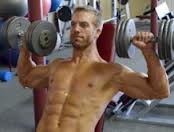 Under Arm Pull-Ups (Slegs Dag1) (3x10) Of soo veel as jy kanKniee kan opgetrek wees voorIemand kan help om jou bene te stabiliseer prober dan by 5 reps kom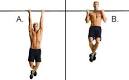 Latt Pull downs to Chest (Slegs dag 2) (3x12)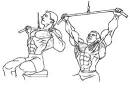 Backhand Cable Pull (Slegs Dag 1) (3x12)Gebruik Rek of pulleyNet soos rughand in tennis2sek uittrek en 4sek terugRug Reguit geen buig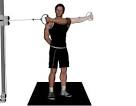 Lateral Raises (Slegs Dag 2) (3x12)Moenie bo skouer hoogte werk nieHou gewig as of jy n beker met water uitgooiHou elmboee bietjie gebiug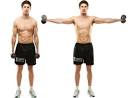 Incline Pulley Row of Upright Row (slegs Dag 1) (4x12)or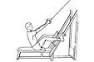 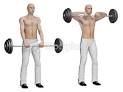 Standing Wrist Curls Behind Back ( Slegs Dag 2) (4x12)Staan reg op, arms reguit langs die kante van die liggaam net agter die middle. Die barbell word parallel met die grond gehou in altwee hande agter die middle lyn.Voete skouer breedte uitmekaarHou jou posisie, curl nou die gewig op na die dak se kant.Die op beweeging word in 4sek gedoen en die af ook in 4sek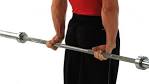 One Arm Dumbbell Row (Slegs Dag 1) (3x12)Hou Rug Reguit2sek op en 4sek afHand en knie van die selfde kant moet op die bankie wees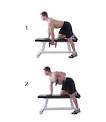 DIPS (Slegs Dag 2) (3x12)Moetnie die arm verby 90 graade laat buig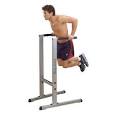 